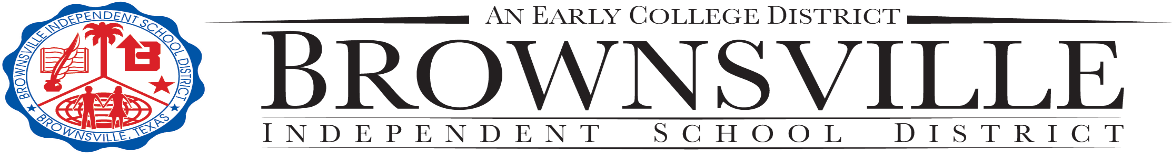 Parent and Family Engagement                                                               PARENT CENTER                                           VOLUNTEER DAILY SIGN-IN SHEET                                                                     2022-2023                                                             SCHOOL NAMEPARENT NAMEINENTRADAOUTSALIDA HOME PHONETELÉFONO                                                                                         ACTIVITY / ACTIVIDAD1.2.3.4.5.6.7.8.9.10.